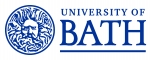 Job DescriptionPerson SpecificationJob title:Intern - Bath InsightsDepartment/School:Vice-Chancellor’s OfficeGrade:G2 £12 p/h (NLW)Hours Full time (36.5 hours)Location:University of Bath premisesJob purposeThe intern will undertake meaningful work which will contribute to the delivery of our Student Voice Strategic Plan, working directly with the Associate Pro-Vice Chancellor for Student Voice and the Student Voice Leadership Group. They will bring passion, energy and flexibility to the workplace, alongside a genuine desire to learn and grow.As well as professional work experience, interns will benefit from training and development, facilitated by the host department and supported by careers and employability staff within the university.Internships are open to current undergraduate students in years 1 and 2. Student Voice InternshipThis role will work in close collaboration with the Associate Pro-Vice Chancellor for Student Voice, the Education & Student Experience Policy & Programmes Manager and colleagues from the Centre for Learning and Teaching, Students’ Union, SU Officers and Academic Reps, and other relevant teams to progress the work of the Student Voice Strategic Implementation Plan and support the development of a Student Voice Toolkit. Responsibilities will be varied, but are likely to include:Mapping student surveys and associated insightsReviewing Student Voice resources and web pagesResearching Student Voice across the sectorDeveloping new online resources for staff/studentsWorking with the web team to update Student Voice contentAttending and supporting meetings of the Student Voice Leadership GroupSource and nature of management provided The Associate Pro-Vice Chancellor for Student Voice and the Education & Student Experience Policy & Programmes Manager will provide oversight for this role and co-ordinate placement activities,Staff management responsibilityNoneSpecial conditions None. Main duties and responsibilities Main duties and responsibilities 1Responsible for organising and planning their day-to-day activities when tasks have been assigned.2Adopt a solution focussed approach to their work, identifying problems and challenges, finding creative and viable solutions.3Use their initiative, taking proactive approach, with a willingness to work across boundaries.4Complete necessary operational and administrative tasks, possibly including but not restricted to: internal and external communications, event and room bookings, minute and note taking, responding to requests for information. 4Use systems, processes and platforms as determined by role, seeking training and guidance where needed to develop and enhance their competency.5Give presentations and updates, both in person and online, using effective communication skills and engaging with a range of stakeholders. 6Support members of the Student Voice Leadership Group in day-to-day tasks, working with interest and enthusiasm and understanding of the professional environment.7Engage with all training and development throughout the programme, including informal peer-led cohort building activities.8By the end of the internship students will be expected to:Present their project findings to the team/department, using an appropriate format.Have developed effective project management skills. Create a legacy or repository around their work (e.g., bank of good practice; relevant web page; digital resources)Write a short reflective piece (or use digital media) identifying what they have learned and gained from the internship.Start building a professional network to support their future career development.You will from time to time be required to undertake other duties of a similar nature as reasonably required by your line manager. You are required to follow all university policies and procedures at all times and take account of university guidanceYou will from time to time be required to undertake other duties of a similar nature as reasonably required by your line manager. You are required to follow all university policies and procedures at all times and take account of university guidanceCriteriaEssentialDesirableAssessed (A) (I)QualificationsCurrently working towards an undergraduate degree at BathxAExperience/KnowledgeNone requiredSkillsExcellent written communication skillsxAStrong verbal communication skills xIEffective planning and organising skillsxA, IStrong IT and digital skills; willingness to  develop further IT skillsXATeam working and awareness of different styles and approachesxA, IAble to take the initiative and be proactivexA, ICommitment to high quality customer service xA, IAble to cope with competing and shifting priorities and work towards deadlinesxA, IEnthusiastic, committed and resourcefulxA, IProfessional attitude and approachxxI